Publicado en  el 27/05/2014 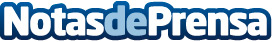 Carlos Romero es reelegido como presidente de la ACdp y de la Fundación Universitaria San Pablo CEUDatos de contacto:CEU San PabloNota de prensa publicada en: https://www.notasdeprensa.es/carlos-romero-es-reelegido-como-presidente-de_1 Categorias: http://www.notasdeprensa.es